Orthographic Drawing Name: 	                                                                                          Class:                                 Date:In the box below draw an orthographic drawing of a cube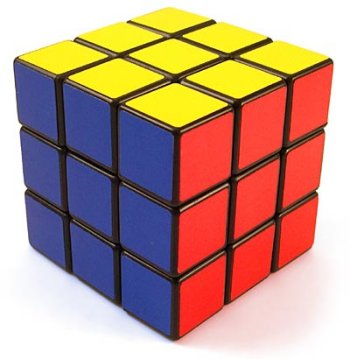 In the box below draw an orthographic drawing of ‘L’ shape using third angle projection.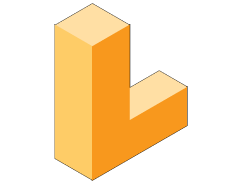 